           В рамках по проведению «Месячника безопасности школьного питания» в школе были проведены следующие мероприятия:Классные часы в 1-9 классах «Разговор о правильном питании»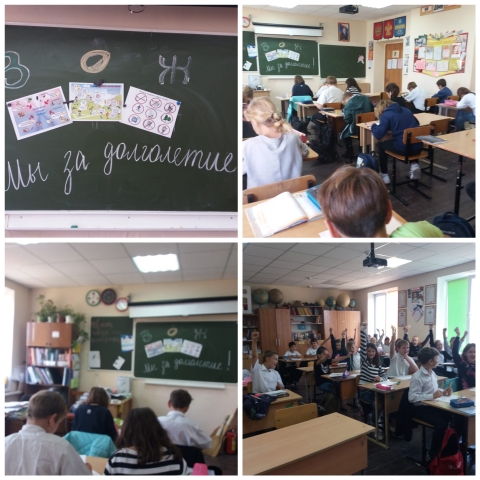 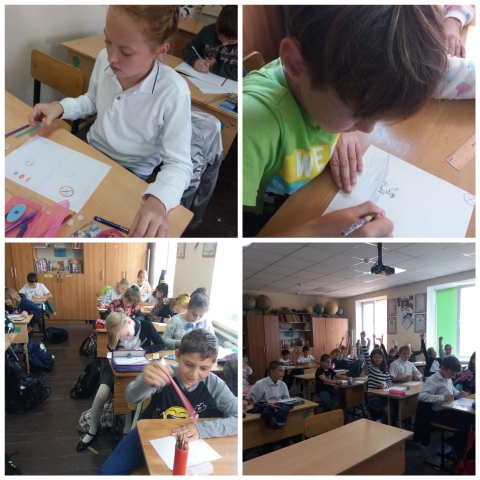 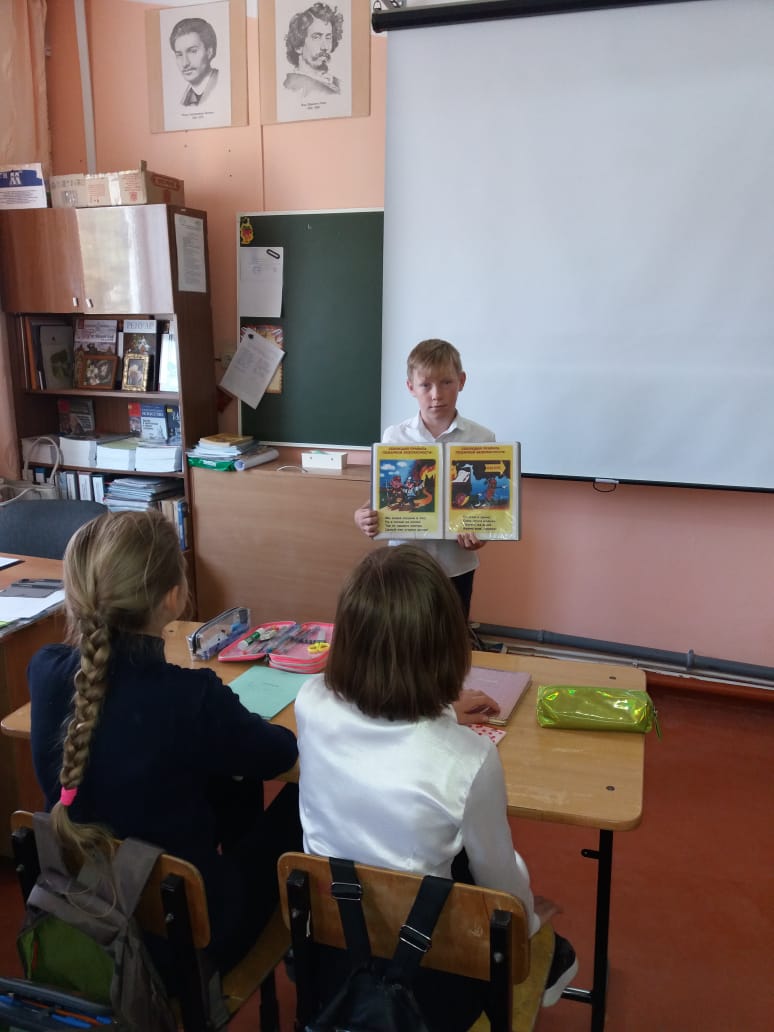 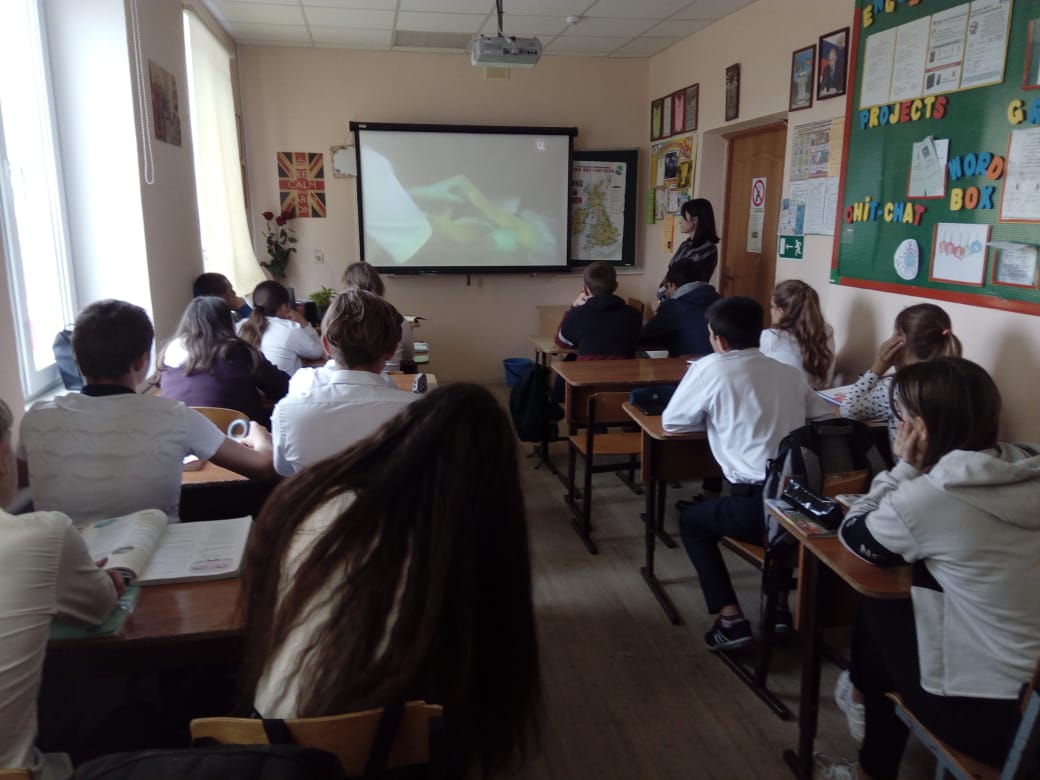 Конкурсы рисунков – «Правильное питание – залог здоровья»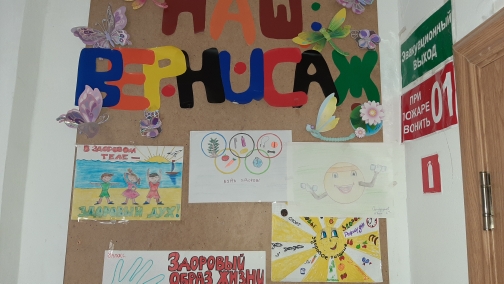 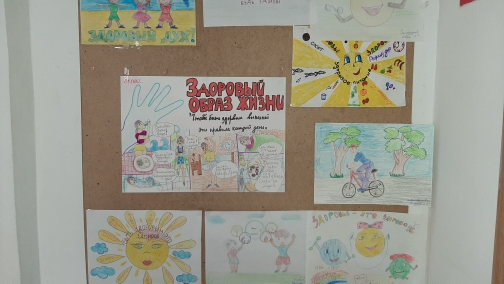 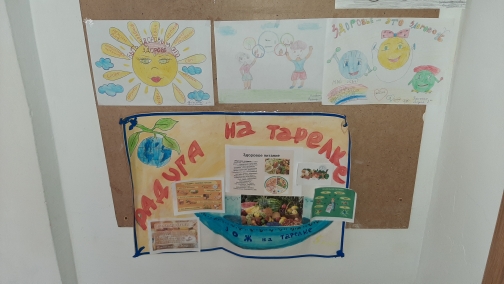 Тематические родительские собрания на темы: «Принципы здорового питания». «Правильное питание-залог здоровья»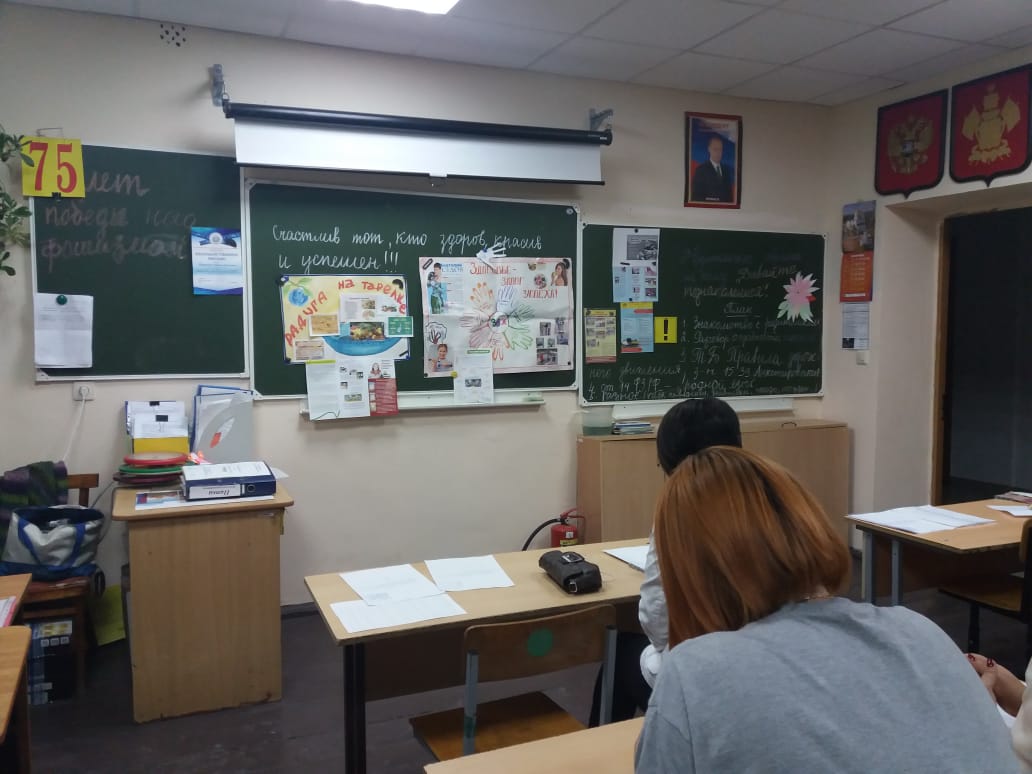 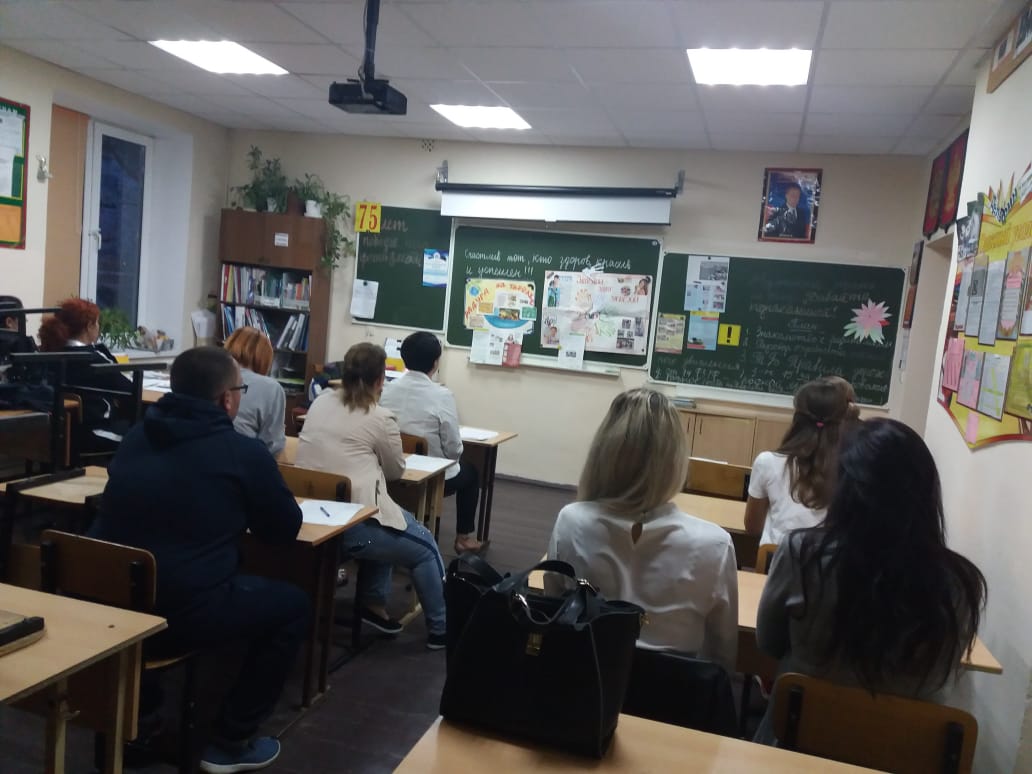 Анкетирование учащихся и их родителей о работе школьной столовой – «Питание глазами родителей», «Питание глазами учащихся». 